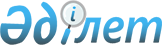 "Солтүстік Қазақстан облысы Ақжар ауданының аумағында сайлау учаскелерін құру туралы" Солтүстік Қазақстан облысы Ақжар ауданы әкімінің 2016 жылғы 1 ақпандағы № 3 шешіміне өзгеріс енгізу туралыСолтүстік Қазақстан облысы Ақжар аудандық мәслихатының 2023 жылғы 5 сәуірдегі № 3 шешімі. Солтүстік Қазақстан облысының Әділет департаментінде 2023 жылғы 5 сәуірде № 7466-15 болып тіркелді
      ШЕШТІМ: 
      1. "Солтүстік Қазақстан облысы Ақжар ауданының аумағында сайлау учаскелерін құру туралы" Солтүстік Қазақстан облысы Ақжар ауданы әкімінің 2016 жылғы 1 ақпандағы № 3 шешіміне (Нормативтік құқықтық актілерді мемлекеттік тіркеу тізілімінде № 3617 болып тіркелген) келесі өзгеріс енгізілсін:
      көрсетілген шешімнің 1 тармағында:
      3)-тармақша жаңа редакцияда жазылсын:
       "3) № 69 сайлау учаскесі 
      сайлау учаскесінің орналасқан жері: Алқатерек ауылы, Әлия Молдағұлова көшесі, 5, "Солтүстік Қазақстан облысы әкімдігінің білім басқармасы" коммуналдық мемлекеттік мекемесінің "Ақжар ауданының білім бөлімі" коммуналдық мемлекеттік мекемесі "Алқатерек орта мектебі" коммуналдық мемлекеттік мекемесінің ғимараты;
      сайлау учаскесінің шекаралары: Алқатерек ауылы;";
      9)-тармақша жаңа редакцияда жазылсын:
       "9) № 75 сайлау учаскесі 
      сайлау учаскесінің орналасқан жері: Қазан ауылы, Школьный көшесі, 11, Солтүстік Қазақстан облысы Ақжар ауданы Талшық ауылдық округінің "Мәдениет жұмысын ұйымдастыруды қамтамасыз ету жөніндегі орталығы" мемлекеттік мекемесінің ғимараты;
      сайлау учаскесінің шекаралары: Қазан ауылы;";
      15) және 16)-тармақша жаңа редакцияда жазылсын:
       "15) № 82 сайлау учаскесі 
      сайлау учаскесінің орналасқан жері: Ленинград ауылы, Тәуелсіздік көшесі, 26, "Солтүстік Қазақстан облысы әкімдігінің білім басқармасы" коммуналдық мемлекеттік мекемесінің "Ақжар ауданының білім бөлімі" коммуналдық мемлекеттік мекемесі "Ленинград орта мектебі № 2" коммуналдық мемлекеттік мекемесінің ғимараты;
      сайлау учаскесінің шекаралары: Ленинград ауылы, Абай көшесі, № 22, 24, 26, 28, 44, 46, 48, 50, 54, 56, 58, 60, 62 үйлер; Автомобильная көшесі, № 23, 25, 27, 31, 33, 64, 66, 68, 70,72, 74, 76, 78, 82, 84, 86, 88 үйлер; Амангелді көшесі, № 4, 6,10, 13, 16, 17, 18, 20, 22 үйлер; Біржан-сал көшесі 35, 38, 39, 40, 41, 42, 43, 44, 45, 46, 47, 48, 49, 50, 52, 53, 54, 55, 56 үйлер; Шоқан Уәлиханов көшесі, № 24, 26, 28, 30, 32, 33, 34, 35, 36, 36а, 37, 39, 41 үйлер; Жұмабаев көшесі, № 2, 3, 4, 5, 7, 9 үйлер; Кенесары көшесі, № 3, 5, 7, 9,11, 13, 15, 17, 19, 25, 33, 35, 37, 51, 53, 61, 63, 65, 67, 71, 73, 75, 77, 79, 81, 93, 95, 97, 99, 101, 105 үйлер; Красивая көшесі, № 1, 3, 5, 7, 9, 11, 13 үйлер; Құсайынов көшесі, № 33, 35, 37, 39 үйлер; Сәбит Мұқанов көшесі, № 2, 3, 4, 5, 6, 7, 11, 13, 15, 16, 17, 22, 23, 24, 26, 27, 28, 29 үйлер; Тәуелсіздік көшесі, № 22, 23, 24, 25, 30 үйлер; Мұсабаев көшесі, № 2, 4, 8 үйлер; Пионерская көшесі, № 24 үй; Сейфуллин көшесі, № 9, 10, 11, 13, 15, 16, 17, 18, 19, 21, 22, 23, 24, 25, 26, 33, 35 үйлер; Ақан сері көшесі, № 22, 24, 26, 28, 29, 30, 31, 33, 35, 36, 37, 40, 42, 44, 46, 48, 41, 43, 45, 49, 51, 55, 57 үйлер; Строительная көшесі, № 21, 22, 23, 24, 24А үйлер; Целинная көшесі, № 19, 21, 23, 28, 30 үйлер; Юбилейная көшесі, № 21, 23, 24, 25, 26, 27, 28, 29, 32, 34, 36, 43, 44, 45, 46, 47, 48, 49, 54, 55, 56, 57, 58, 59, 60, 62, 63, 64 үйлер;
      16) № 83 сайлау учаскесі 
      сайлау учаскесінің орналасқан жері: Ленинград ауылы, Зеленая көшесі, 46, Солтүстік Қазақстан облысы Ақжар ауданы Ленинград ауылдық округінің "Мәдениет жұмысын ұйымдастыруды қамтамасыз ету жөніндегі орталығы" мемлекеттік мекемесінің ғимараты;
      сайлау учаскесінің шекаралары: Ленинградское ауылы, Абылай Хан көшесі № 4, 6 үйлер; Автомобильная көшесі, № 1, 2, 3, 4, 5, 6, 7, 8, 9, 10, 11, 12, 14, 16, 18, 19, 22, 24, 30, 32, 34, 36, 38, 40, 44, 46, 50, 52, 54, 56, 58, 60, 62 үйлер; Біржан-сал көшесі, № 5, 6, 7, 10, 13, 14, 17, 18, 20, 23, 24, 27, 29, 31, 32, 34 үйлер; Восточная көшесі, № 1, 3 үйлер; Горький көшесі, № 14, 16, 23, 24, 26, 33, 44, 48, 54, 55, 56, 57, 58, 63, 64, 66, 67, 68, 69, 71, 81, 83, 85, 87, 89, 91, 95, 97 үйлер; Шоқан Уәлиханов көшесі, № 1, 3, 4, 5, 9, 18, 25, 27 үйлер; Зеленая көшесі, № 2, 2А, 4, 6, 7, 8, 9, 10, 13, 14, 20, 24, 25, 26, 27, 30, 33, 35, 37, 39, 40, 41, 43, 47, 49, 51, 52, 59, 71, 73, 75, 77 үйлер; Интернациональная көшесі, № 2, 3, 4, 5, 6, 7, 11 үйлер; Калужская көшесі, № 3, 6, 7, 8 үйлер; Кенесары көшесі, № 8, 12, 30, 32, 34, 40, 42, 44, 46, 50, 52, 54, 56, 58, 60, 62, 64, 70, 72, 74, 76, 78, 80, 82, 84, 86, 88, 90, 102, 104, 106, 108 үйлер; Кооператив көшесі, № 1, 2, 3, 4, 5, 6, 7, 8, 9, 10 үйлер; Әлия Молдагұлова көшесі, № 2, 5, 7, 8, 9, 11, 13, 16 үйлер; Куйбышев көшесі, № 4, 10, 15 үйлер; Құсайынов көшесі, № 1, 2, 3, 4, 5, 6, 7, 8, 9, 10, 11, 12, 14, 15, 16, 17, 19, 22, 23, 24, 25 үйлер; Тәуелсіздік көшесі, № 1, 3, 5, 15, 17, 18 үйлер; Лихачев көшесі, № 3, 4, 5, 6, 7, 9, 11, 16, 21, 25 үйлер; Маслозаводская көшесі, № 7 үй; Набережная көшесі, № 4, 6, 7, 9, 11, 12, 14, 15, 16, 20, 23, 24, 25, 26, 27, 28, 33, 34, 35, 36, 37, 38, 39, 40, 42, 43, 44, 47, 49 үйлер; Панфилов көшесі, № 1, 2, 3, 4, 5, 6, 7, 8, 8А, 15, 16, 17, 18 үйлер; Подстанция көшесі, № 1, 2А, 9 үйлер; Пролетарская көшесі, № 2, 4, 8А үйлер; Пионерская көшесі, № 4, 5, 6, 9, 10, 12, 17, 18, 19, 20, 21, 23, 25 үйлер; Ақан сері көшесі, № 1, 2, 3, 4, 5, 6, 7, 10, 14, 16, 17, 18 үйлер; Совхозная көшесі, № 5, 8, 9 үйлер; Терешкова көшесі, № 1, 3, 5, 7, 9, 11, 13, 15, 17, 19, 23, 25, 27, 29, 31, 33, 35, 37, 39 үйлер; Урицкий көшесі, № 8,10 үйлер; Целинная көшесі, № 3, 10, 12, 11, 14, 16 үйлер; Экспериментальная көшесі, № 2, 4, 6, 8 үйлер;";
      21) және 22)-тармақша жаңа редакцияда жазылсын:
       "21) № 88 сайлау учаскесі 
      сайлау учаскесінің орналасқан жері: Талшық ауылы, Иманов көшесі, 1, "Солтүстік Қазақстан облысы әкімдігінің білім басқармасы" коммуналдық мемлекеттік мекемесінің "Ақжар ауданының білім бөлімі" коммуналдық мемлекеттік мекемесі "Бестерек орта мектебі" коммуналдық мемлекеттік мекемесінің ғимараты;
      сайлау учаскесінің шекаралары: Талшық ауылы, Абай көшесі, № 49/1, 49/2, 51/1, 51/2, 53/1, 53/2, 1, 2, 3, 4/1, 4/2, 5, 6/1, 6/2, 8, 9, 10, 11, 12, 13, 15, 16, 17, 18, 21, 23, 24, 26, 27, 29, 31, 32, 33, 34, 36, 37, 39, 40, 42/1, 42/2, 43, 45 үйлер; Біржан-сал көшесі, № 1, 2, 3, 4/1, 4/2, 5, 7, 9, 11, 12, 13, 15, 17, 18, 19, 21, 22, 25, 29 үйлер; Е. Мұсайбеков көшесі, № 2А, 3, 4, 4А, 5/1, 5/2, 6, 7/1, 7/2, 8, 9, 10, 11/1, 11/2, 12/1, 12/2, 13/1, 13/2, 14/1, 14/2, 15/1, 15/2, 16, 16,/1, 16/2, 17/1, 17/2, 18/1, 18/2, 19/1, 19/2, 20/1, 20/2, 21/1, 21/2, 22/1, 22/2, 23, 24, 25, 26, 27, 28, 29, 31, 32, 33, 35 үйлер; Заводская көшесі, № 1/1, 1/2, 2/1, 2/2, 3, 4А, 4/1, 4/2, 4/3, 5А 5/1, 5/2, 6, 6/1, 6/2, 7, 7/1, 7/2, 8, 8/1, 8/2, 9/1, 9/2, 10/1, 10/2, 11, 11/2, 11/3, 11/4, 11/5, 11/6, 11/7, 11/9, 13, 15 үйлер; Иманов көшесі, № 1, 2, 3, 4, 5, 5А, 6, 6А, 7, 8 үйлер; Кенесары көшесі, № 2, 3/1, 3/2, 4/1, 4/2, 5, 6А, 6/1, 6/2, 8/1, 8/2, 9, 10/1, 10/2, 11, 13, 14, 15, 16, 17, 18, 22, 26, 28, 30, 32 үйлер; Шәмші Қалдаяқов көшесі, № 1, 3, 4, 5, 9, 10, 12, 17, 18 үйлер; Керей хан көшесі, № 1/1, 1/2, 1/3, 1/4, 3/1, 3/2, 4, 5/1, 5/2, 6/1, 6/2, 7/1, 7/2, 9, 10/1, 10/2, 11/1, 11/2, 12/1, 12/2, 13/1, 13/2, 14/1, 14/2, 15, 16/1, 16/2, 18, 20/1, 20/2, 22, 24 үйлер; М. Әуезов көшесі, № 1А, 3, 4А, 4/1, 4/2, 5, 6, 7, 7А, 7Б, 8, 9, 10, 11, 13, 14А, 15А, 16А, 17А үйлер; Әлихан Бөкейхан көшесі, № 1, 2/1, 2/2, 3/1, 3/2, 3/3, 4, 4/1, 4/2, 5/1, 5/2, 6, 7, 8, 9/1, 9/2, 10, 14/1, 14/2, 18/1, 18/2, 20/1, 20/2, 24/1, 24/2, 25, 26/1, 26/2, 27, 28, 32, 34, 36 үйлер; Юбилейная көшесі, № 1/1, 1/2, 2/1, 2/2, 3/1, 3/2, 4/1, 4/2, 5/1, 5/2, 6/1, 6/2, 7/1, 7/2, 8/1, 8/2, 9/1, 9/2, 10/1, 10/2, 11/1, 11/2, 13/1, 13/2, 14/1, 14/2, 15/1, 15/2, 16/1, 16/2, 17/1, 17/2, 18/1, 18/2 үйлер; С. Сейфуллин көшесі, № 6, 8, 16, 19, 20 үйлер; С. Сәдуақасов көшесі; № 3/1, 3/2, 4Б, 5, 7, 8А, 14Б, 15/1, 15/2, 17, 19/1, 19/2 үйлер; Қожаберген жырау көшесі № 1/1, 1/2, 2, 3/1, 3/2, 4/1, 4/2, 5/1, 5/2,6/1, 6/2, 7/1,7/2, 8/1, 8/2, 9/1, 9/2, 10/1, 10/2, 11/1, 11/2, 12/1, 12/2, 13/1, 13/2, 14/1, 14/2 үйлер; А.Чехов көшесі, №1, 5, 7, 8/1, 8/2, 10/1, 10/2, 12, 12/1, 12/2 үйлер; М.Жумабаев көшесі, №1, 2, 3, 6, 7, 9/2, 9/3, 11 үйлер; Ақан сері көшесі, № 1, 1А, 2, 2А, 3, 4, 5, 6, 7, 8, 9, 10, 11, 12, 13, 15 үйлер;
      22) № 89 сайлау учаскесі 
      сайлау учаскесінің орналасқан жері: Талшық ауылы, Әлия Молдағұлова көшесі, 1, Қазақстан Республикасының мәдениет және спорт Министрлігі Солтүстік Қазақстан облысы Ақжар ауданы әкімдігінің "Ақжар Мәдениет үйі" мемлекеттік коммуналдық қазыналық кәсіпорнының ғимараты;
      сайлау учаскесінің шекаралары: Талшық ауылы, Абылай Хан көшесі, № 1/1, 1/2, 1/3, 1/4, 1/5, 1/6, 1/7, 1/8, 2/1, 2/2, 2/3, 2/4, 4/1, 4/2, 4/3, 4/4, 4/5, 4/6, 4/7, 4/8, 5, 11/1, 11/2, 13/1, 13/2, 13/3, 13/4, 14, 15/1, 15/2, 15/3, 15/4, 16, 17/1, 17/2, 17/3, 17/4, 18, 19/1, 19/2, 19/3, 19/4, 21/1, 21/2, 21/3, 21/4, 23/1, 23/2, 23/3, 23/4, 25/1, 25/2, 25/3, 25/4, 25/5 үйлер; Амангелді көшесі, № 2, 3, 3/1, 3/2, 4/1, 4/2, 5 үйлер; Вокзал көшесі, № 7/1, 7/2, 7/3, 7/4, 7/5, 7/6, 7/7, 7/8, 7/9, 7/10, 7/11, 7/12, 7/13, 7/14, 8/1, 8/2, 8/3, 8/4, 8/5, 8/6, 8/7, 8/8, 8/9, 8/10, 8/11, 9/1, 9/2, 9/3, 9/4, 10/1, 10/2, 10/3, 10/4, 10/5, 10/6, 12А, 12/1, 12/2, 12/3, 12/4, 12/5, 12/6, 12/7, 13, 14, 15, 16/1, 16/2, 18/1, 18/2, 19/1, 19/2, 20, 21/1, 21/2, 21/3, 21/4, 23/1, 23/2, 24/1, 24/2, 25/1, 25/2, 26/1, 26/2, 27/1, 27/2, 28/1, 28/2, 29, 31, 32, 33, 34, 35 үйлер; Фариза Оңғарсынова көшесі, № 1/1, 1/2, 1/3, 2/1, 2/2, 3/1, 3/2, 3/3, 4/1, 4/2, 5/1, 5/2, 5/3, 6/1, 6/2 үйлер; Әлия Молдағұлова көшесі, № 2, 3, 4, 5/1, 5/2, 6, 8, 9/1, 9/2, 10А, 11/1, 11/2, 13/1, 13/2, 14, 17/1, 17/2, 19 үйлер; Кеңес Қажымұратов көшесі, № 1/1, 1/2, 2/1, 2/2, 3/1, 3/2, 4/1, 4/2, 5/1, 5/2, 6/1, 6/2, 7/1, 7/2, 9/1, 9/2, 10, 11/1, 11/2, 12, 13/1, 13/2, 14/1, 14/2, 15/1, 15/2, 16/1, 16/2, 17, 17А, 18/1, 18/2, 20/1, 20/2, 21/1, 21/2, 22/1, 22/2, 22/3, 22/4, 22/5, 23/1, 23/2, 23/3, 23/4, 23/5, 23/6, 23/7, 23/8, 23/9, 25/1, 25/2 үйлер; С. Мұқанов көшесі, № 2, 3/1, 3/2, 4/1, 4/2, 5/1, 5/2, 6/1, 6/2, 7/1, 7/2, 8/1, 8/2, 9/1, 9/2, 10/1, 10/2, 11, 12/1, 12/2, 13/1, 13/2, 14/1, 14/2, 15/1, 15/2, 16/1, 16/2, 17/1, 17/2, 18/1, 18/2, 19/1, 19/2, 20/1, 20/2, 21/1, 21/2, 22/1, 22/2, 23/1, 23/2, 24/1, 24/2, 25/1, 25/2, 26/1, 26/2, 27/1, 27/2, 28/1, 28/2, 29/1, 29/2, 31/1, 31/2, 33/1, 33/2, 35/1, 35/2, 37/1, 37/2, 37/3, 38/1, 38/2, 39/1, 39/2, 40, 41/1, 41/2, 43/1, 43/2, 44 үйлер; Строительная көшесі, № 1, 2/1, 2/2, 3/1, 3/2, 4/1, 4/2, 5/1, 5/2, 6/1, 6/2, 7, 8/1, 8/2, 10/1, 10/2, 12/1, 12/2, 18 үйлер; Студенческая көшесі, № 1, 2/1, 2/2, 3, 4/1, 4/2, 5, 6/1, 6/2, 7, 8/1, 8/2, 9, 10/1, 10/2, 11/1, 11/2, 12/1, 12/2, 13А, 13/1, 13/2, 14/1, 14/2, 16/1, 16/2, 17, 18/1, 18/2, 21, 23, 28 үйлер; Школьная көшесі, № 1/1, 1/2, 2, 2/1, 2/2, 3, 3/1, 3/2, 4, 4/1, 4/2, 5, 5/1, 5/2, 6А, 6/1, 6/2, 7/1, 7/2, 8/1, 8/2, 9/1, 9/2, 10/1, 10/2, 11/1, 11/2, 12, 13/1, 13/2, 15/1, 15/2, 17/1, 17/2, 19/1, 19/2, 21 үйлер; Целинная көшесі, № 1, 3, 4, 6, 8, 10, 12, 18/1, 18/2, 18/3, 18/4, 18/5, 18/6, 18/7, 21, 24/1, 24/2, 26/1, 26/2, 26/3, 26/4, 26/5, 26/6 үйлер;";
      25) және 26)-тармақша жаңа редакцияда жазылсын: 
       "25) № 93 сайлау учаскесі 
      сайлау учаскесінің орналасқан жері: Талшық ауылы, Целинная көшесі, 16, "Солтүстік Қазақстан облысы әкімдігінің білім басқармасы" коммуналдық мемлекеттік мекемесінің "Ақжар ауданының білім бөлімі" коммуналдық мемлекеттік мекемесі "Талшық орта мектебі" коммуналдық мемлекеттік мекемесінің ғимараты; 
      сайлау учаскесінің шекаралары: Талшық ауылы, Ветеринарная көшесі, № 2/1, 2/2 үйлер; Ғ. Құсайынов көшесі, № 1, 3, 4, 5, 6, 7, 8/1, 8/2, 10, 11, 12, 13, 14, 15, 16, 17, 17А, 19, 23, 27 үйлер; Мира көшесі, № 1, 2, 3, 4, 5, 6, 7, 8, 9, 10 үйлер; Едіге батыр көшесі, № 1/1, 1/2, 4, 4А/1, 4А/2, 9/1, 9/2, 9/3 үйлер; Победа көшесі, № 1, 2, 3, 5, 6, 7, 8, 9, 10, 11, 12, 13, 14, 15, 16, 17, 18, 19, 21, 22, 23, 24, 25, 26, 27, 29, 32, 33/1, 33/2, 34, 35/1, 35/2, 36, 37/1, 37/2, 38, 39, 40, 40/1, 41/1, 41/2, 43/1, 43/2, 44, 45, 47, 48, 50/1, 50/2, 51, 52/1, 52/2, 54/1, 54/2, 56/1, 56/2, 57/1, 57/2, 58/1, 58/2, 59/1, 59/2, 60/1, 60/2, 61, 62/1, 62/2, 64/1, 64/2, 65, 66/1, 66/2, 68 А, 68/Б, 68/1, 68/2, 69, 70, 72, 73, 74, 75, 76, 77, 78, 79/1, 79/2, 80, 81/1, 81/2, 82, 84, 85/1, 85/2, 86, 86А, 86/1, 86/2, 87/1, 87/2, 88/2, 89/1, 89/2, 90/ 1, 90/2, 91/1, 91/2, 92/1, 92/2, 93/1, 93/2, 94/1, 94/2, 95/1, 95/2, 96/1, 96/2, 97/1, 97/2, 98/1, 98/2, 99/1, 99/2, 100/1, 100/2, 101/1, 101/2, 102/1, 102/2, 103/1, 103/2, 104/1, 104/2, 105/1, 105/2, 106/1, 106/2, 107/1, 107/2, 108/1, 108/2, 109, 111/1, 111/2, 112/1, 112/2, 114/1, 114/2 үйлер; Речная көшесі, № 1, 3, 4, 6, 7, 9, 11, 12, 13А, 13Б, 14, 15, 15А, 15Б, 16, 17, 21, 23, 25, 27, 28, 29, 31, 33, 35, 39, 41, 43 үйлер; С. Сәдуақасов көшелері, № 18, 20, 22, 27, 29, 31, 33, 35 үйлер; Шәмшінұров көшесі, № 1, 2, 3, 4, 6А, 6/1, 6/2, 6/3, 6/4, 7/1, 7/2, 7/3, 7/4, 8/1, 8/2, 8/3, 8/4 үйлер;
      26) № 94 сайлау учаскесі 
      сайлау учаскесінің орналасқан жері: Ленинград ауылы, Кенесары көшесі 86, Қазақстан Республикасының білім және ғылым Министрлігінің Солтүстік Қазақстан облысы әкімдігінің "Ленинград ауылшаруашылығы колледжі" коммуналдық мемлекеттік мекемесінің ғимараты;
      сайлау учаскесінің шекаралары: Ленинград ауылы, Абай көшесі, № 1, 5, 7, 9, 11, 51, 57, 59, 61, 63 үйлер; Автомобильная көшесі, № 53, 55, 57 үйлер; Біржан-сал көшесі, № 57, 58, 61, 62, 63, 67, 69, 71, 73, 75 үйлер; Гагарин көшесі, № 2, 4, 6, 8,10; Красивая көшесі, № 1а, 2, 3, 3а, 4, 5а, 6, 6а, 7а, 8, 10, 12, 12А, 14, 14А, 16, 17, 18, 21 үйлер; Тәуелсіздік көшесі, № 36, 38, 40, 42, 43, 44, 45, 46, 47, 48, 49, 50, 51, 53, 55, 59, 60, 61, 62, 63, 64, 67 үйлер; Молодежная көшесі, № 1, 2, 3, 4, 7, 8; Мұсабаев көшесі, № 33, 35, 37, 39 үйлер; Насосная көшесі, № 2, 3 үйлер; Омская көшесі, № 2, 4, 5, 10 үйлер; Сельская көшесі, № 2, 3, 4, 5, 11 үйлер; Ақан сері көшесі, № 50, 52, 54, 56, 57, 58, 59, 60, 61, 63, 65, 67, 69 үйлер; Халықов көшесі, № 2 үй.". 
      2. Осы шешімнің орындалуын бақылау Солтүстік қазақстан облысы Ақжар ауданы әкімі аппаратының басшысына жүктелсін.
      3. Осы шешім алғашқы ресми жарияланған күнінен кейін күнтізбелік он күн өткен соң қолданысқа енгі зіледі.
      "КЕЛІСІЛДІ"
      Ақжар аудандық 
      сайлау комиссиясы 
					© 2012. Қазақстан Республикасы Әділет министрлігінің «Қазақстан Республикасының Заңнама және құқықтық ақпарат институты» ШЖҚ РМК
				
      Ақжар ауданының әкімі

К. Калиев
